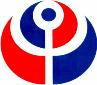 Sociedad Cubana de Psicología   Grupo provincial Sancti Spíritus III Evento Científico NacionalPSICOUNISS “Por un compromiso profesional al servicio del hombre”Del 11 al 14 de abril de 2017Sancti Spíritus, CubaCONVOCATORIAEl grupo provincial Sancti Spíritus de la Sociedad Cubana de Psicología, convoca al III Evento Científico Nacional PSICOUNISS 2017, con una visión contemporánea en correspondencia con las demandas de la ciencia psicológica, en un ámbito sociocultural influenciado por vertiginosos cambios y desafíos. Tal escenario imprime un sello particular a la promoción, el mantenimiento, la restauración y la optimización del bienestar subjetivo del hombre, que reclaman cada vez, con mayor fuerza, espacios de integración de saberes y prácticas.    Las temáticas centrales propuestas giran alrededor de la compleja construcción de la subjetividad en los diversos contextos de interacción y desarrollo humano. Se insiste en el análisis, desde un enfoque interdisciplinario, que promueva el intercambio científico y el compromiso profesional en condiciones de cooperación, reflexión y diálogo abierto. Estos argumentos sustentan la convocatoria del evento al cual le invitamos a participar, del 11 al 14 de abril de 2017.  La sede será la Universidad de Sancti Spíritus “José Martí Pérez”, ubicada en la ciudad de Sancti Spíritus, en la región central de Cuba.  Convencidos de la cientificidad y elevada profesionalidad que distinguirán al evento, matizado por la riqueza cultural y tradicional espirituana, harán de esta ocasión una cita inolvidable, de florecimiento, transformación y optimismo en pos del perfeccionamiento continuo de nuestra ciencia y profesión.   Dr. C. Diana Rosa Martín Sospedra.Presidenta del Comité OrganizadorORGANIZAN Sociedad Cubana de Psicología- Grupo Provincial Sancti Spíritus AUSPICIADORES Dirección Provincial de Salud Dirección Provincial de Educación Dirección Provincial de Cultura Universidad de Sancti Spíritus “José Martí Pérez”Universidad de Ciencias Médicas de Sancti Spíritus “Faustino Pérez”Hospital Provincial Universitario “Camilo Cienfuegos”Sociedad Cubana de Psicología de la Salud-Capítulo espirituanoAsociación Cubana de Comunicadores SocialesCentro Provincial de Medicina DeportivaCOMITÉ DE HONORPresidentes:Dr. Juan Luis Marcelo Pentón, Director Provincial de Salud.Dr. C. Naima A. Trujillo Barreto, Rectora UNISS.MSc. Carlos Miguel Bermúdez Izquierdo, Director Provincial de Deportes.MSc. Edelberto Cancio Lorenzo, Director Provincial de EducaciónCOMITÉ ORGANIZADORPresidenta: Dr. C. Diana Rosa Martín Sospedra.Secretaria: MSc. Bárbara D. Carmona Ariosa.Presidente del Comité Científico: Dr. C. Eduardo Veloso Pérez.Cursos Precongreso: MSc. Rodney M. Jiménez Morales.Relaciones Internacionales: Dr. C. Ariadna Veloso RodríguezTEMAS CENTRALESDesarrollo humano y bienestar subjetivoPsicologías aplicadas: salud, educación, deporte, grupos, comunidades, organizaciones laboralesComunicación para el desarrolloFormación y desarrollo profesionalSIMPOSIOS A CELEBRARSE EN EL MARCO DEL EVENTO PSICOUNISS 2017III Simposio de Psicología social y de las organizaciones laboralesIII Simposio de Psicología clínica y de la saludIII Simposio de Psicología educativaII Simposio Comunicación para el desarrolloI Simposio Psicología del Deporte I Simposio Formación y desarrollo del profesionalPROGRAMA GENERALMartes 11 (Mañana y tarde)Acreditación y cursos preventoMiércoles 12 (Mañana y tarde)Acreditación y cursos preventoJueves 13Mañana: Apertura (Sesión Plenaria)Tarde: Sesiones de trabajoNoche: Coctel de BienvenidaViernes 14Mañana: Sesiones de trabajoTarde: ClausuraMODALIDADES DEL PROGRAMA CIENTÍFICOConferencias magistrales: 30 minutosMesas redondas: 60 minutosTemas libres: 10 minutosTEMAS LIBRES ORALES Se presentarán en simposios según temática. Dispondrán de cinco minutos para la presentación e igual tiempo para el debate. CARTELES ESTÁTICOS En un área designada para la colocación de carteles, se presentarán en formato de 0.82 cm (ancho) por 120 cm (largo). CARTELES ELECTRÓNICOS  Se ajustarán a las características de los medios audiovisuales disponibles en la sede del evento. El interesado podrá solicitar la modalidad de su presentación (oral o cartel), no obstante, el Comité Científico se reservará el derecho de definir la modalidad y lo comunicará al autor. Fecha de envío de resúmenes y trabajos completos: hasta el 6 de marzo de 2017. Respuesta sobre su aceptación posterior a la recepción, en un plazo de cinco días. Enviar todas las comunicaciones al e-mail: psicouniss@uniss.edu.cuCONTACTO MSc. Alexis Varela Valdivia.Email: avarela@uniss.edu.cuMiembro del Comité Organizador PSICOUNISS 2017Facultad de Humanidades. Universidad de Sancti Spíritus NORMAS PARA LA PRESENTACIÓN DE LOS RESÚMENES DE LOS TRABAJOS Tipografía Arial 12 puntos, a un espacio y medio, papel carta. Elaborado en procesador de texto Word, versión 6.0 o superior. Extensión hasta 250 palabras. Se deben incluir los datos siguientes: Título (en la parte superior y en tamaño capital) Especificar el simposio en el cual aspira a presentar su trabajoNombre y dos apellidos del autor principal, con la dirección postal y electrónica Nombre y dos apellidos de los coautores Nombre de la institución, provincia y país Resumen estructurado en: introducción, objetivos, métodos, resultados y conclusiones Palabras claves: se aceptan hasta seis CARACTERÍSTICAS DE LOS TRABAJOS COMPLETOS PARA LA PUBLICACIÓN CIENTÍFICA DEL EVENTO Se exige el envío del trabajo completo para su publicación en las memorias del evento en un CD con ISSN. Contará con un máximo de hasta veinte (20) cuartillas en el mismo formato del resumen y se elaborará siguiendo las normas de publicación de la APA. Sesionarán cursos prevento durante los días 11 y 12 de abril de 2017, que serán impartidos por distinguidos profesionales, con una duración de 4 y 8 horas, a un costo de 20.00 CUP.  CUOTAS DE INSCRIPCIÓN Antes del 10 de abril                      A partir del 10 de abril de 2017 Delegado:  80.00 CUP 	                      100.00 CUP Estudiantede pregrado*: 50.00 CUP 	                       50.00 CUPAcompañante: 60.00 CUP                        80.00 CUP*Previa presentación de una carta que lo acredite como tal, debidamente firmada y con el sello de la dirección de su centro de estudios.  Inscripción y pago de la cuota de inscripción Las personas interesadas podrán inscribirse y pagar la cuota correspondiente en:Facultad de Humanidades de la Universidad de Sancti Spíritus, sede del evento, y en el momento de la acreditación. Los participantes extranjeros asumirán igual cuota de inscripción en Peso Cubano Convertible (CUC), moneda de circulación oficial en el país. RESPONSABLEMSc. Bárbara Dayami Carmona AriosaSecretaria PSICOUNISS 2017Facultad de Humanidades. Universidad de Sancti SpíritusTel.: (53) 41332129 E-mail: barbarac@uniss.edu.cuALOJAMIENTO  La Agencia Receptiva Oficial del evento es la Empresa de Alojamiento Sancti Spíritus. Para mayor información sobre los hoteles y precios contactar a: MSc. María Petra Piloto BallesterMiembro del Comité Organizador PSICOUNISS 2017Facultad de Humanidades. Universidad de Sancti Spíritus Tel.: (53) 41332129 E-mail: mpetra@uniss.edu.cuCOMUNICACIÓN CON LOS ORGANIZADORES Dr. C. Diana Rosa Martín SospedraPresidenta del Comité Organizador PSICOUNISS 2017Facultad de Humanidades. Universidad de Sancti Spíritus Tel.: (53) 41332129 E-mail: dianamartin@uniss.edu.cu